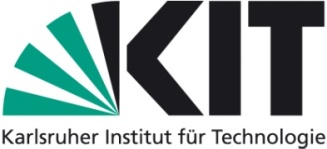 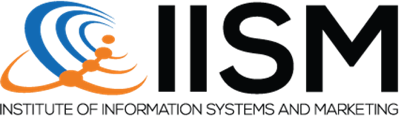 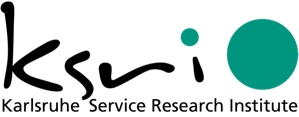 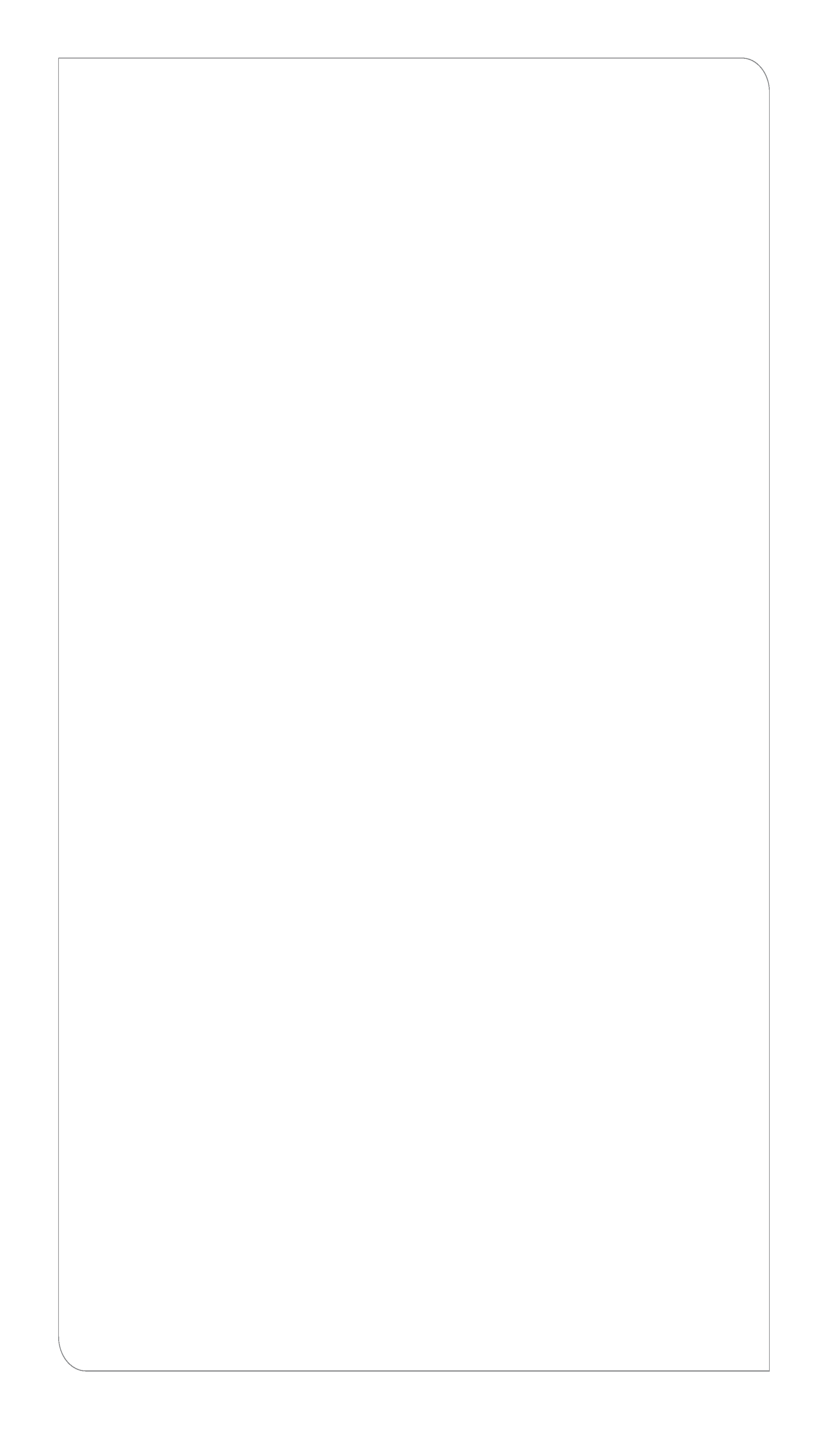 <Title><Bachelor/Master> Thesisby<NAME>Matriculation Number: <1234567>At the Department of Economics and ManagementDigital Service Innovation (DSI)Karlsruhe Service Research Institute (KSRI) &Institute of Information Systems and Marketing (IISM)	Advisor: 	<NAME>	Examiner: 	Prof. Dr. Gerhard Satzger	Second Examiner: 	Prof. Dr. Hansjörg Fromm	Date of Submission:	<DATE>Declaration of Academic IntegrityI hereby confirm that the present thesis is solely my own work and that if any text passages or diagrams from books, papers, the Web or other sources have been copied or in any other way used, all references—including those found in electronic media—have been acknowledged and fully cited.Karlsruhe, <DATE>				<NAME>AbstractMaximum of one page for the abstract of the thesis.Lorem ipsum dolor sit amet, consectetuer adipiscing elit. Ut purus elit, vestibulum ut, placerat ac, adipiscing vitae, felis. Curabitur dictum gravida mauris. Nam arcu libero, nonummy eget, consectetuer id, vulputate a, magna. Donec vehicula augue eu neque. Pellentesque habitant morbi tristique senectus et netus et malesuada fames ac turpis egestas. Mauris ut leo. Cras viverra metus rhoncus sem. Nulla et lectus vestibulum urna fringilla ultrices. Phasellus eu tellus sit amet tortor gravida placerat. Integer sapien est, iaculis in, pretium quis, viverra ac, nunc. Praesent eget sem vel leo ultrices bibendum. Aenean faucibus. Morbi dolor nulla, malesuada eu, pulvinar at, mollis ac, nulla. Curabitur auctor semper nulla. Donec varius orci eget risus. Duis nibh mi, congue eu, accumsan eleifend, sagittis quis, diam. Duis eget orci sit amet orci dignissim rutrum. Nam dui ligula, fringilla a, euismod sodales, sollicitudin vel, wisi. Morbi auctor lorem non justo. Nam lacus libero, pretium at, lobortis vitae, ultricies et, tellus. Donec ali- quet, tortor sed accumsan bibendum, erat ligula aliquet magna, vitae ornare odio metus a mi. Morbi ac orci et nisl hendrerit mollis. Suspendisse ut massa. Cras nec ante. Pellentesque a nulla. Cum sociis natoque penatibus et magnis dis par- turient montes, nascetur ridiculus mus. Aliquam tincidunt urna. Nulla ullamcorper vestibulum turpis. Pellentesque cursus luctus mauris. Nulla malesuada porttitor diam. Donec felis erat, congue non, volutpat at, tincidunt tristique, libero. Vivamus viverra fermentum felis. Donec nonummy pellentesque ante. Phasellus adipiscing semper elit. Proin fermentum massa ac quam. Sed diam turpis, molestie vitae, placerat a, molestie nec, leo. Maecenas lacinia. Nam ipsum ligula, eleifend at, accumsan nec, suscipit a, ipsum. Morbi blandit ligula feugiat magna. Nunc eleifend consequat lorem. Sed lacinia nulla vitae enim. Pellentesque tin- cidunt purus vel magna. Integer non enim. Praesent euismod nunc eu purus. Donec bibendum quam in tellus. Nullam cursus pulvinar lectus. Donec et mi. Nam vulputate metus eu enim. Vestibulum pellentesque felis eu massa. ContentsAcronymsFAQfrequently asked questions  KSRIKarlsruhe Service Research Institute  List of FiguresFigure 1 Overview of format templates	1Figure 2 Context menu “Update Table of Contents”	2Figure 3 Context menu “Caption (Figure)”	2Figure 4 Exemplary KSRI-Logo	3Figure 5 Context menu “Mark Index Entry”	5Figure 6 Homepage image	15List of TablesTable 1 Exemplary table (days of the week)	3IntroductionTo help you with your final thesis, listed below are some tips and functions. HeadingsThe headings of the individual sections should be as informative and concise as possible. It cannot be generalized as to how many sections the thesis will be divided into. The outline used should be numerical. A maximum of four outline levels should be introduced, as far as justifiable in terms of content. The title of the thesis should not be identical to a heading within the thesis.The content section of the document can also be divided into several files.The table of contents can only function properly if you always use the format templates for headings and subheadings, etc. To do this, mark the desired line and select the outline level.You can also define these format templates yourself and design them according to your preferences.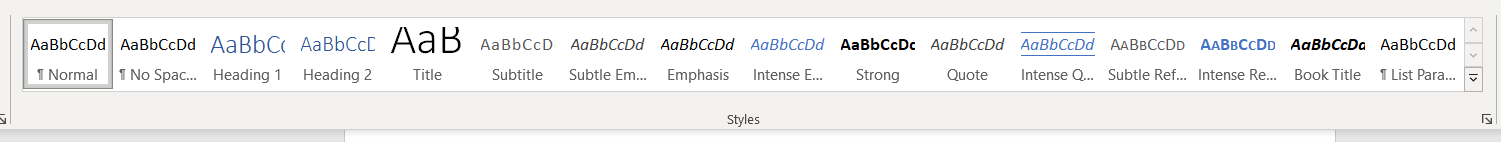 Fig. 1 Overview of format templatesThe table of contents lists this new heading when you update the directory (see: Update all directories).Update the Directories All listed directories can be updated very easily and quicklyTable of contents, List of figures, List of tables, List of abbreviations and Bibliographyby selecting the entire text (Ctrl+a)/(Cmd+a) and then pressing 'F9'. Depending on the number of directories used, several windows appear as shown. ‚Update entire table‘  ‚OK‘.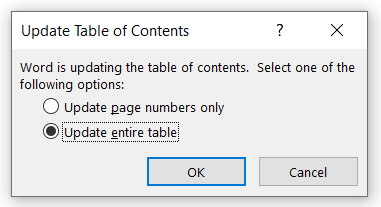 Fig. 2 Context menu “Update Table of Contents”Another, somewhat more cumbersome option is to carry out the updates individually. For this go to the tab 'References'.FiguresEach figure and table must be referenced and explained within the text.To insert an image, select the following:‚Insert‘  ‚ Pictures‘  select desired image  ‚Insert‘‚References‘ ‚Insert Caption‘First select all options as shown below and replace *Figure name* with your own description. If the caption option 'Figure' does not exist, you can create it yourself with the ' New Label...' option.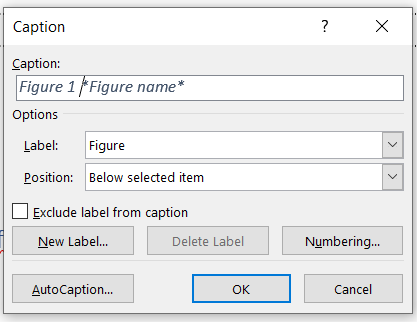 Fig. 3 Context menu “Caption (Figure)”After updating all references in the document (See: Update all directories), the figure appears along with its page number in the list of figures.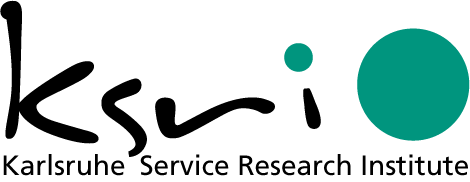 Fig. 4 Exemplary KSRI-LogoTablesTo insert a table, select the following: ‚ Insert‘  ‚ Table‘ ‚ References‘ ‚ Insert Caption ‘Proceed in the same way as when inserting an image.Table 1 Exemplary table (days of the week)After updating all references in the document, the table appears in the list of tables.Bibliographical ReferencesWithin the scope of a thesis, the fundamental and current literature on the subject area must be reviewed. Since conclusions about the candidate's scientific working methods can be drawn from the handling of the specialized literature, particular diligence and conscientiousness are required.Quoting is understood as adopting statements verbatim or analogously, as well as providing evidence for the assertion from the sources used.Note: Recall how to cite properly and how to indicate different types of sources. For example, which information is needed for journals, books, conferences, direct quotes etc.?Further citation notes available at:  http://www.ksri.kit.edu/643.phpAll citations from all sources must be included in the bibliography.Prior to inserting a literature reference, you need to add sources to your bibliography. ‚References‘  ‚Manage Sources ‘An overview of all sources appears, where new entries can be added.To insert a literature reference: ‚References‘  ‚Insert Citation‘Word inserts parentheses containing the author (or authors) and the year.Examples:„[...] citation B1 [...]“ „[...] citation B2 [...]“„[...] citation B3 [...]“„[...] citation M [...]“Note: Literature management tools (e.g. Mendeley) allow easy management and maintenance of literature and often feature a Word Plug-In. Sources can then be automatically included in the bibliography.  FootnotesTo insert a footnote select the following:‚References‘  ‚Insert Footnote‘  Enter textFootnotes are automatically numbered correctly and written on the correct page.Here is an example:This is a footnoteAbbreviationsWhen creating a new abbreviation, proceed as follows:Select the abbreviation  ‚References‘  ‚Mark entry‘  select all options as shown below  ‚Mark‘ ‚Cancel‘.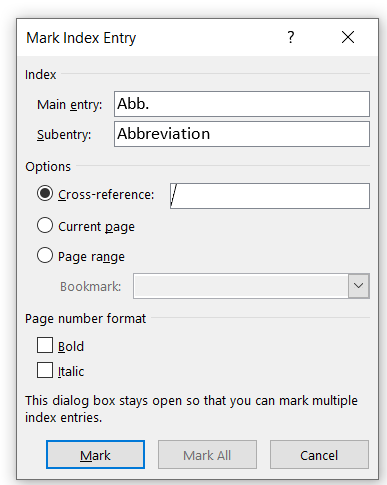 Fig. 5 Context menu “Mark Index Entry”Once you have updated all the directories, the abbreviation will appear in a clear arrangement in the list of abbreviations.Here are some examples:Abb.DESCRBGBKSRIFAQca.etc.Content Chapter 2Demonstration TextLorem ipsum dolor sit amet, consectetur adipiscing elit. Donec congue convallis felis, sed auctor mauris ultricies nec. Vivamus faucibus velit et urna hendrerit sed convallis dolor pharetra. Quisque vel faucibus risus. Nulla et leo nisl. Cras sit amet leo nunc. Donec mauris risus, consequat ut consequat nec, lobortis id massa. Aliquam erat volutpat. Duis nunc elit, egestas eget rhoncus id, viverra eget eros. Vestibulum et lacus vitae dui consectetur viverra.Quisque non velit orci, congue hendrerit urna. Cras at viverra leo. Vestibulum ante ipsum primis in faucibus orci luctus et ultrices posuere cubilia Curae; Cras tempor urna nec mauris sollicitudin sagittis. In at erat eu enim lacinia pellentesque. Vivamus urna libero, euismod vitae varius sit amet, porta ac risus. Integer odio magna, ornare pretium ultricies ac, sagittis in justo. Vestibulum et varius mi. In sollicitudin vulputate odio a luctus. Praesent quis felis neque. Vivamus elementum sagittis consequat. Suspendisse potenti. Duis vel est urna, vitae tincidunt est. Quisque vel libero est. Cras iaculis facilisis luctus. Phasellus quis arcu tellus, nec porttitor lorem.Vestibulum at velit vitae tortor vehicula gravida. Etiam interdum, nibh vel scelerisque euismod, ante odio congue nibh, sed lacinia velit velit non elit. Fusce quis nulla erat. Nam mi arcu, sollicitudin a tincidunt in, tincidunt ac odio. Maecenas erat erat, porttitor non varius in, tristique vitae velit. Donec fermentum tortor at dui blandit non accumsan felis eleifend. Suspendisse sit amet est in risus tincidunt suscipit id ut ante. Vivamus auctor, lacus et volutpat ornare, odio lectus dictum dui, et ultrices nibh sem id risus. Aliquam consequat, sapien vel sollicitudin fermentum, augue ante elementum magna, eu gravida orci ligula nec ipsum. Pellentesque at felis sed diam porta volutpat. Donec urna dui, posuere et adipiscing vel, euismod at leo. In nisl turpis, gravida id pellentesque at, aliquet sit amet metus. Curabitur bibendum varius metus, sit amet adipiscing eros lobortis a. Curabitur vitae lorem at dolor aliquam ultricies. Nunc at felis ac urna vehicula cursus.Sed in massa metus, in placerat elit. Duis vitae turpis mattis nulla pulvinar lacinia auctor a enim. Pellentesque habitant morbi tristique senectus et netus et malesuada fames ac turpis egestas. Aenean at odio sed lorem tempor mattis sed eget enim. Pellentesque ut condimentum risus. Quisque convallis eros consectetur erat porta in mollis ipsum suscipit. Ut sit amet nunc vitae augue molestie rutrum nec nec purus. Ut non urna nulla.Aliquam commodo vehicula augue eu rhoncus. Sed pharetra sollicitudin nulla, non convallis sem vulputate sed. Nunc volutpat, eros sit amet pharetra ultrices, turpis dolor dignissim metus, vel porta sapien erat in lacus. Curabitur ut lorem orci, at condimentum ligula. Lorem ipsum dolor sit amet, consectetur adipiscing elit. Donec congue convallis felis, sed auctor mauris ultricies nec. Vivamus faucibus velit et urna hendrerit sed convallis dolor pharetra. Quisque vel faucibus risus. Nulla et leo nisl. Cras sit amet leo nunc. Donec mauris risus, consequat ut consequat nec, lobortis id massa. Aliquam erat volutpat. Duis nunc elit, egestas eget rhoncus id, viverra eget eros. Vestibulum et lacus vitae dui consectetur viverra.Quisque non velit orci, congue hendrerit urna. Cras at viverra leo. Vestibulum ante ipsum primis in faucibus orci luctus et ultrices posuere cubilia Curae; Cras tempor urna nec mauris sollicitudin sagittis. In at erat eu enim lacinia pellentesque. Vivamus urna libero, euismod vitae varius sit amet, porta ac risus. Integer odio magna, ornare pretium ultricies ac, sagittis in justo. Vestibulum et varius mi. In sollicitudin vulputate odio a luctus. Praesent quis felis neque. Vivamus elementum sagittis consequat. Suspendisse potenti. Duis vel est urna, vitae tincidunt est. Quisque vel libero est. Cras iaculis facilisis luctus. Phasellus quis arcu tellus, nec porttitor lorem.Vestibulum at velit vitae tortor vehicula gravida. Etiam interdum, nibh vel scelerisque euismod, ante odio congue nibh, sed lacinia velit velit non elit. Fusce quis nulla erat. Nam mi arcu, sollicitudin a tincidunt in, tincidunt ac odio. Maecenas erat erat, porttitor non varius in, tristique vitae velit. Donec fermentum tortor at dui blandit non accumsan felis eleifend. Suspendisse sit amet est in risus tincidunt suscipit id ut ante. Vivamus auctor, lacus et volutpat ornare, odio lectus dictum dui, et ultrices nibh sem id risus. Aliquam consequat, sapien vel sollicitudin fermentum, augue ante elementum magna, eu gravida orci ligula nec ipsum. Pellentesque at felis sed diam porta volutpat. Donec urna dui, posuere et adipiscing vel, euismod at leo. In nisl turpis, gravida id pellentesque at, aliquet sit amet metus. Curabitur bibendum varius metus, sit amet adipiscing eros lobortis a.Fusce bibendum elit nec massa gravida ac venenatis enim faucibus. Aliquam erat volutpat. Nunc consectetur vulputate tortor, ac aliquet erat elementum ut. Ut nec sem ante. Sed iaculis nulla vitae sem dapibus nec hendrerit velit elementum. In interdum suscipit tempor. Etiam adipiscing, nibh sit amet luctus dapibus, velit sapien mattis sapien, pharetra varius odio mauris vel leo. Cras ipsum ante, condimentum vitae molestie ac, vestibulum non est. Curabitur vitae lorem at dolor aliquam ultricies. Nunc at felis ac urna vehicula cursus.Sed in massa metus, in placerat elit. Duis vitae turpis mattis nulla pulvinar lacinia auctor a enim. Pellentesque habitant morbi tristique senectus et netus et malesuada fames ac turpis egestas. Aenean at odio sed lorem tempor mattis sed eget enim. Pellentesque ut condimentum risus. Quisque convallis eros consectetur erat porta in mollis ipsum suscipit. Ut sit amet nunc vitae augue molestie rutrum nec nec purus. Ut non urna nulla. Aliquam commodo vehicula augue eu rhoncus. Sed pharetra sollicitudin nulla, non convallis sem vulputate sed. Nunc volutpat, eros sit amet pharetra ultrices, turpis dolor dignissim metus, vel porta sapien erat in lacus. Curabitur ut lorem orci, at condimentum ligula. Part 2…Content Chapter 3…Part 1…Part 2…Discussion……Part 1…Part 2……Part 3.........Part 4............Part 5...............Conclusion...AppendixFirst part of the appendixSimulation results, tables, etc. can be placed here.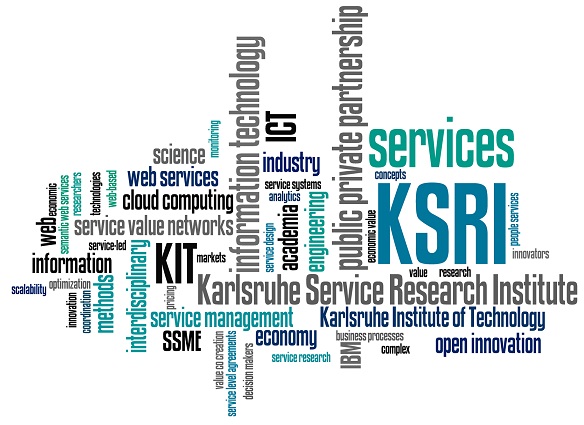 Fig. 6 Homepage image...MondayTuesdayWednesdayThursdayFridaySaturdaySunday